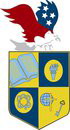 U.S. INTERNATIONAL CHRISTIAN ACADEMYis an independent, international autonomous global high school www.USICAhs.orgadmin@USICAhs.ORGSCHOOL HANDBOOK2022-2023 	U.S. International Christian Academy15192 S.W. 137 St No. 10 Miami, fl 33196 (305) 300-1308admin@usicahs.org www.usicahs.orgU.S. International Christian Academy © USICA Copyright 2013 Revised on January 06, 2022Table of Content								PagePrincipal’s Message …………………………………………………….......…..	5	School Seal              …………………………………………………….......…..	6School Color and Mascot …………………………………………….......…….	6Handbooks               …………………………………………………….......…..	6 History of the School …………………………………………………......….....	7Introductory Statement …………………………………………………….....…	8School Services................................. …………………………………......….	9Mission Statement   …………………………………………………….....…....	10Vision, Philosophy, Christian Values ....................…………………………..		11Emphasis on Spiritual Development ...………………………………….........	11Statement of Faith   ...................................................................................	 	11Core Values................................................................................................ 	12H.S. Graduation Requirements ..................................................................		12Distance Education ....................................................................................		13Benefits of Distance Education ..................................................................		14Curriculum               ....................................................................................		16Courses by Department .............................................................................		17Examination Proctor        ............................................................................		19Grading System       ...................................................................................		20Online Tutoring Services.............................................................................		20Parent and Community ..............................................................................		20Advisory Board ...........................................................................................		21School Recognitions ..................................................................................		21Professional Ethics  ...................................................................................		21School Associations...................................................................................		21Extra Curricular ..........................................................................................		22Online Student Government Association ....................................................	22Spanish Club................................................................................................	22Scholarship...................................................................................................	22Protocol for Volunteers, Staff and Teachers................................................	22Child Protective Investigations.....................................................................	23Community Services....................................................................................	23Workplace Atmosphere...............................................................................		24Admission Process .....................................................................................		25Admission Policy    .....................................................................................		25Non Discrimination Policy  .........................................................................		25Admissions Criteria  ...................................................................................		26Cancellation Policy  ....................................................................................		26Dispute Resolution .....................................................................................		26College/University Admissions Disclaimer/Refund Policy ..........................		26Book Fee - Book Rental  ............................................................................		27Book Loan              .....................................................................................		27Accommodations for Students with Disabilities ..........................................		27Special Need Program ...............................................................................		28A.D.A. Compliance  ....................................................................................		28Student Technology Requirements ............................................................		28​No Release of Information to Third Parties ................................................		29Family Educational Rights and Privacy Act (FERPA) ................................		29Parental Rights in case of Separation ........................................................		30Confidentiality Policy   ................................................................................		31Financial Obligations ..................................................................................		31School Tuition           ..................................................................................		31Method of Payments ..................................................................................		31Payment Plan           ...................................................................................		32Credit Card Payment ..................................................................................		32Money Orders, Cashier Checks and Personal Checks ..............................		32Western Union Payments ...........................................................................	32Returned Checks ........................................................................................	32Applications for Books Loan .......................................................................	32Fundraiser Projects.......................................................................................	33Employee Dress Code  ...............................................................................	33Dress and Grooming ...................................................................................	33General Guidelines .....................................................................................	33Hygiene and Grooming ...............................................................................	34Dress Code             .....................................................................................	34Exceptions to Guidelines .............................................................................	34"Dress Down" or Casual Dress Days ..........................................................	35Religious, Racial, Gender-Specific or Ethic Attire .......................................	35Locating Employees  ..................................................................................  	35Personal and Credit References/ Purpose .................................................	36Personal References ..................................................................................		36Personal Phone Calls .................................................................................		36Protection of Personal Property .................................................................		37Policy Concerning Visitors on School Office...............................................		37Relation with other Employees and Students ............................................		37Academics/ Curriculum ..............................................................................		37Core and Electives.......................................................................................	38Courses Descriptions and Objectives ........................................................		38Learning Process .......................................................................................		39Minimum Credits.........................................................................................		39Additional Requirements ............................................................................		40Course Outline/Syllabus ............................................................................		40Cheating and Plagiarism in the Examination ............................................		40Misconduct ................................................................................................		40Threats of Violence ...................................................................................		40Florida Standards Assessments/ FLDOE .................................................		41School Calendar 2022-2023 .....................................................................		41Summer Terms      ....................................................................................		42School Holidays    .....................................................................................		42Code of Behavior  .....................................................................................		43Responsibilities     .....................................................................................		43General Rules      ......................................................................................		43Bullying/Intimidation – Anti Bullying Policy ...............................................		44Unacceptable Use of Outside Technology .................................................		45Use of Photos  ............................................................................................		45 Internet use   .............................................................................................		46Copyright  ...................................................................................................		46Parents and Teacher Conferences ............................................................		46Endorsements ............................................................................................		46Change of Address ....................................................................................		47Comprehensive Reading Plan ...................................................................		47Additional School Information ....................................................................		47Policy of Nondiscrimination .......................................................................		47Books..........................................................................................................		49Professional Affiliations/Memberships........................................................		59Course Outline/Syllabus Health I................................................................		60Weekly Lesson Plan...................................................................................		71Course Curriculum Review Health I ..........................................................		72Statement of Faith .....................................................................................		73School Message.........................................................................................		74U.S. International Christian Academy is based on the concept that “God is the source of all life, truth, and knowledge. Therefore, true learning begins by knowing God”.Principal's Message
Welcome to U.S. International Christian Academy, High School established in 2001 in Miami, Florida.  I invite the students, parents/guardians, alumni, teachers and community members to actively participate in creating a culture of lifelong learners. I look forward to the challenges and opportunities that will build this high school into an extraordinary school of excellence enhancing the great traditions.  Together we can achieve greater heights and broaden our horizons.School Seal The school seal depicts the key elements of the mission of U.S. International Christian Academy spiritual growth, search for truth, and knowledge. The eagle symbols represent our students. The shield represents the knowledge.School Color and MascotOur school colors are blue, red and gold and. Our mascot was selected by the founding class of the school. Our mascot is a tiger.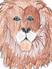 School HandbookParents, Students, Staff, Faculty and community educational leaders are responsible for reviewing the SCHOOL Handbook periodically in order to make sure that they are aware of the latest changes. The SCHOOL Handbook is available at our website www.USICAhs.org under writing request.Faculty-Staff Handbooks Employees are responsible for reviewing the Staff Handbook periodically in order to make sure that they are aware of the latest changes. The Staff Handbook is available at our website www.USICAhs.org under writing request.Parents-Student HandbookParents and Students are responsibility for reviewing the Parents-Student Handbook periodically in order to make sure that they are aware of the lasted changes. The Parents-Students Handbook is available at our website www.USICAhs.org under writing request.Handbook Request Form : http://www.usicahs.org/College-Orientation.htmlHistory of the SchoolU.S. International Christian Academy is based on the concept that “God is the source of all life, truth, and knowledge. Therefore, true learning begins by knowing God”.U.S. International Christian Academy was created out of the need to provide students an opportunity to graduate from high school after failed attempts and not being able to complete high school for reasons such as: a) Not being able to pass the Florida Standard Assessment Test/FLDOEb) Economic and family needs that caused them to drop out of school, andc) Joining the work force and having the need to complete school. U.S. International Christian Academy was founded by educators and pillars of the community whose primary goals in life are to educate and help their community. U. S. International Christian Academy was opened in 2001 and has been very successful providing young people opportunities to obtain a high school and pursue a college education.The curriculum follows the Florida Standards (www2.dadeschools.net) for high schools as well as the requirements set forth by Public School System and Apologia Christian Home School Curriculum.All students follow the same curriculum. Students that demonstrate difficulties achieving the course objectives are required to come to have for individualized tutoring or assistance. The school offers a well-rounded curriculum based on the high school http://www.floridaschoolchoice.org/www.usicahs.orgU.S. International Christian Academy is an independent, international autonomous global high school institution is registered and listed with Florida Department of Education (2001) and meets all requirements as a non-public school, in accordance with State of Florida Statutes, Sec. 229.808. The School CodeNo.133709www.floridaschoolchoice.orgwww.usicahs.orgU.S. International Christian Academy is registered with U.S. Department of Education/Educational Statistics NCES School I.D. No. BB120497http://nces.ed.gov/www.usicahs.orgU.S International Christian Academy is registered with National Secondary School List of Educational Testing Services, College Board (2001) CEEB High School Code No101777http://www.collegeboard.org/Introductory Statement U.S. International Christian Academy is a non-denominational, private, online Christian academy founded in 2001in Miami, Florida, U.S.A.  U.S. International Christian Academy is based on the concept that “God is the source of all life, truth, and knowledge. Therefore, true learning begins by knowing God”.The curriculum follows the Florida Standards (www2.dadeschools.net) for high schools as well as the requirements set forth by Public School System and Apologia Christian Home School Curriculum.Academic advising and career orientation is offered to all students. U.S. International Christian Academy hires qualified teachers that are available every day online to instruct and assist the students with their assignments. Students learn at their own pace with personalized attention meeting their special needs and learning styles.As the school’s mission states: “Our distance education program provides the 100% distance learning opportunity for students to achieve their academic goals and educational experience”.U. S International Christian Academy is constantly evaluating its approach and execution, including instructional and learning material.U. S International Christian Academy ensures to provide students and staff with correct and accurate information that coheres with the mission statement and educational plan. U. S International Christian Academy provides an online school handbook, as well as a print version, for students and parents.U. S International Christian Academy routinely evaluates all guidelines, publications, and procedures, to assure the mission is represented in all aspects.  U. S International Christian Academy accurately informs students of the total cost of education, tuition and fees, and textbooks.U. S International Christian Academy conforms to the codes of conduct regarding the faculty, staff, administrators, and students.U. S International Christian Academy offers an e-Library, Tutoring, educational programs, and other support systems that allow it to carry out its mission.U. S International Christian Academy offers instructional programs, online library and learning support services aligned with its mission.U.S. International Christian Academy use new technologies today: social media,  networking, online teaching, videos, Videos conferences, class blogs and Zoom, podcasting, interactive communication, social media: Facebook, Twitter, Skype, Zoom, YouTube, Instagram, chats and mobile devices.Reference:Handbooks, School Profile, Social Mediawww.usicahs.orghttp://www.usicahs.org/Admissions.htmlhttp://www.usicahs.org/About-USICA.htmlAdditional Supporting Evidence:Facebook:https://www.facebook.com/pages/US-INTERNATIONAL-CHRISTIAN-ACADEMY/110368659002927Instagram:https://www.instagram.com/u.s.i.c.a_highschool/School Service AreaDemographic Data School’s service area includes primarily City of Miami, City of Hialeah, City of South Miami, Areas of Kendall and South Dade.Miami Dade and Broward Counties have a high Hispanic population compared with the statewide average. Other minority are Black-American 20% and Asia-American 4%.Miami Dade County is 70 percent Hispanic and Broward County is 28 percent, compared to the statewide average. The proportion of Hispanic students enrolled has grown steadily, increasing by 1-2 percent each year from fall 2011The percentage of households that speak Spanish in Miami Dade County is 60 percent and Broward County is 20 percent. Based on the projected growth of Miami Dade and Broward Counties, the ethnicity distribution is expected to shift slightly.The Hispanic population is projected to increase three to four percent in Miami Dade County, respectively, over the next 20 years, while the share of White population is expected to decrease by roughly the same amount. Overall, the population in the U.S. International Christian Academy’s service area is projected to grow.Service Area: Socio-Economic DataThe poverty level in Miami Area is above 13.1% national average, with 25.8% are families below the poverty level in Miami Dade County. *
Now with the impact of the pandemic, unemployment rate and poverty levels are high in minorities.Additionally, the median income is less than the state average by almost $18,000.00 **U.S. Bureau of Labor Statistics.  https://www.bls.gov/Reference:Location:http://www.usicahs.orghttp://www.usicahs.org/About-USICA.htmlhttp://www.usicahs.org/Admissions.htmlFlorida Standard Assessment /FLDOEwww.fldoe.orgU.S. Bureau of Labor Statisticshttps://www.bls.gov/Official websiteThe official website of U.S. International Christian Academy is www.USICAhs.orgMission StatementThe mission U.S. International Christian Academy is to provide an educational environment that promotes academic excellence, leadership, critical thinking, analytical skills, and intellectual and spiritual development to a diverse community of young men and women, presently predominantly high risk students. We are committed to education grounded in Christian principals.www.usicahs.orgSchool Vision StatementU.S. International Christian Academy’s mission is to inspire and equip every student to become a life-long learner and positive contributor to society through high expectations and excellent academics, engaged and individualized instruction and supportive community. www.usicahs.orgEducational PhilosophyU.S. International Christian Academy’s educational philosophy consists on providing an approved curriculum in a faith-based structure. Our focus, goals, and objectives are to educate and give high school students a solid foundation during the important formative years preparing them for young adulthood, higher education, and life. Our team of committed teachers, professional staff, and administrators closely guide, mentor, educate, and support students, individually meeting their unique and specific needs.www.usicahs.orgChristian Values​Students are expected to conduct themselves in a moral and Christian like manner, and are required to adhere to our high standards and refrain from the following:​Insubordination, lack of respect, or insolence, Demonstrate anti-Christian ethics, inappropriate behavior or language, Threatening or intimidation of others, Verbal abuse of others.​www.usicahs.orgEmphasis on Spiritual DevelopmentWe are committed to education grounded in Christian principals, and we focus on supporting and strengthening the Christian Faith of our students, Faculty and families.www.usicahs.orgStatement of FaithWe believe:1. The Bible to be the inspired, infallible, authoritative Word of God.2. There is one God, eternally existent in three persons: the Father, the Son, and the Holy Spirit.3. In the deity of our Lord Jesus Christ, in His virgin birth, sinless life, miracles, and vicarious and atoning death through His shed blood, in His resurrection and ascension to the right hand of the Father, and in His personal return in power and glory.4. Regeneration by the Holy Spirit is absolutely necessary for the salvation of lost and sinful men.5. In the present ministry of the Holy Spirit by whose indwelling the Christian is enabled to live a Godly life.6. In the resurrection of both the saved and the lost: they that are saved unto the resurrection of life, and they that are lost unto the resurrection of eternal damnation.7. In the spiritual unity of all believers in our Lord Jesus Christ.www.usicahs.orgCore ValuesCore and Elective Courses: Our inclusive set of core courses cover subjects in Math, Science, Foreign Language, Health, English, Religion, Health, Vocational and Social Studies.U.S. International Christian Academy requires 24 academic creditsCourses Descriptions and ObjectivesEach course syllabus includes the Florida Standards and Apologia Christian Home School and the objectives for each course as well as the detailed course outline that specifies the assignments or activities to be completed to satisfy the specific standard.  H.S. GRADUATION REQUIREMENTSU.S. International Christian Academy requires 24 academic credits for H.S. Graduation,Including Math, English, Science, Social Studies, Religion, Health, Spanish, Art History and Electives.  In addition to academic requirements, students must maintain a satisfactory disciplinary record as defined by the school meet all financial obligations to the school, complete one hundred hours of approved community service.The curriculum follows the Florida Standards (www2.dadeschools.net) for high schools as well as the requirements set forth by Public School System and Apologia Christian Home School Curriculum.Each course syllabus includes the Florida Standards (FDOE) and the objectives for each course as well as the detailed course outline that specifies the assignments or activities to be completed to satisfy the specific standard.  ​U.S. International Christian Academy does not accept transfer of credits from other schools with grades below “C” Students receiving an “F” grade will be required to retake the test. Students receiving any grade less than a “C” are encouraged to retake the test to improve their grade.Students are required to keep up with the deadlines for each assignment as stated in the course syllabus. Additionally, the Parent-Student Handbook describes the Students Responsibilities as far as course completion, Grade Point Average (GPA), and fulfillment of all assignments in a timely manner.  Purpose Distance EducationDistance Education and Off-Campus Instructional Sites at U.S. International Christian Academy Purpose is committed to provide quality education to students in all modalities.  As the school’s mission states: “Our distance education program provides the distance learning opportunity for students to achieve their academic goals and educational experience, of equal quality to traditional face-to-face setting, via distance learning”.www.usicahs.orgadmin@usicahs.orgDistance EducationAs the school’s mission states: “Our distance education program provides the distance learning opportunity for students to achieve their academic goals and educational experience, of equal quality to traditional face-to-face setting, via distance learning”.Our Distance Educational program is designed and aimed to deliver quality education to students who are not physically “on site” in a traditional brick-and-mortar classroom setting. The Distance Learning program has been described as “a process to create and provide access to learning when the source of information and the learners are separated by time and distance”. Our distance learning program provides the distance learning opportunity for students to achieve their academic goals and an educational experience, of equal quality to traditional face-to-face setting, via distance learning. The Distance Learning modality allows a study curriculum for the learner to fulfill their student needs outside the classroom. U. S. International Christian Academy provides 100 % Distance Education courses requiring a combination of online material and a physical on-site component twice per week to interact with faculty and advisors. The students learn at their own pace with personalized attention meeting their special needs and learning style.The students receive immediate feedback through the course sites. Instructors are also able to send feedback to the student using the internal messaging system, email or through the grade book itself. In this manner, students are up to date with their progress in each course. The students are able to access all the resources they need for their individual courses. Textbook are provided by the school for each course as well as access codes and passwords. The students also have access to the schools Electronic Library System through the schools website. http://usicahs.org/Library.htmlThe teachers are able to upload video, audio clips, Power Point presentations, films, etc. to enhance their course content. PowerPoint presentations are used to enhance lectures, virtual labs are used in science courses to illustrate and show detailed information, numerous video and audio clips are used for all courses, as well as illustrative presentations that enable the teacher to communicate more effectively and enhance the teaching objectives being covered in the course. Specific lecture notes are also provided to cover each topic. www.usicahs.orgBenefits of Distance EducationDistance learning can expand access to education all students. Its flexible scheduling structure lessons the effects of the many time-constraints imposed by personal responsibilities and commitments. There is the potential for increased access to more experts in the field and to other students from diverse geographical, social, cultural, economic, and experiential backgrounds. Distance education can also provide a broader method of communication within the realm of education. With the many tools and programs that technological advancements have to offer, communication appears to increase in distance education amongst students and their professors, as well as students and their classmates. The distance educational increase in communication, particularly communication amongst students and their classmates is an improvement that has been made to provide distance education students with as many of the opportunities as possible as they would receive in in-person education. The improvement being made in distance education is growing in tandem with the constant technological advancements. By having the opportunity to be involved in global institutions via distance education, a diverse array of thought is presented to students through communication with their classmates. This is beneficial because students have the opportunity to "combine new opinions with their own, and develop a solid foundation for learning. U.S. International Christian Academy Distance Education may be an alternative in order to provide some relief. Distance education has been a more cost-effective form of learning, and can sometimes save students a significant amount of money as opposed to traditional education. Distance education may be able to help to save students a considerable amount financially by removing the cost of transportation. In addition, distance education may be able to save students from the economic burden of high-priced course textbooks. Many textbooks are now available as electronic textbooks, known as e-textbooks, which can offer digital textbooks for a reduced price in comparison to traditional textbooks. At U.S. International Christian Academy the students are able to learn in ways that traditional classrooms would not be able to provide. It is able to promote good learning experiences and therefore, allow students to obtain higher satisfaction with their online learning. For example, students can review their lessons more than once according to their need. Students can then manipulate the coursework to fit their learning by focusing more on their weaker topics while breezing through concepts that they already have or can easily grasp. When course design and the learning environment are at their optimal conditions, distance education can lead students to higher satisfaction with their learning experiences.Studies have shown that high satisfaction correlates to increased learning. Students who are enrolled in distance education with high satisfaction in their online coursework are then motivated intrinsically to learn, which often means that their performance in class will improve. This also may contribute to the students feeling a greater sense of support, since they have ongoing and regular access to their instructors and other students.Distance learning may enable students who are unable to attend a traditional school setting, due to disability or illness such as decreased mobility. Distance education may provide equal access regardless of socioeconomic status or income, area of residence, gender, race, age, or cost per student. Applying universal design strategies to distance learning courses as they are being developed can increase the accessibility of such courses to students with a range of abilities, disabilities, learning styles, and native languages. Distance Learning may also offer a final opportunity for adolescences that are no longer permitted in the General Education population due to behavior disorders. Instead of these students having no other academic opportunities, they may continue their education from their homes and earn their diplomas, offering them another chance to be an integral part of society.www.usicahs.orgCURRICULUMThe curriculum follows the Florida Standards (www2.dadeschools.net) for high schools as well as the requirements set forth by Public School System and Apologia Christian Home School Curriculum.All students follow the same curriculum. Students that demonstrate difficulties achieving the course objectives are required to come to have for individualized tutoring or assistance. A plan of action is prepared for each student ensuring that all standards for graduation are met and all courses missing or needed for graduation are completed. The students are scheduled 6 courses (2 semesters). Extended time is provided for completion of each course if the need arises, but there is a time limit of an additional 6 months or the student will receive an “F” for that course.  The goals and the objectives for each subject are aligned with the content and materials offered in the selected textbook.  The courses follow the Florida Standards of Public School System and Apologia Christian Home School Curriculum objectives and the textbooks correlate with the standards and objectives. The mission and goals of the school aim to assist the students to complete high school, thus by following the required State standards, the students will earn a high school diploma that is compatible with the state’s demands and requirement.The teachers are provided with textbooks for each of the courses assigned to them. Teachers are using for teach Zoom and other social Media as: Facebook, Twittter, websites, Teleconferencing and online teaching, emails and Zoom. The school also follows the Florida Standards which includes the curriculum guidelines for each course according to the standards and guidelines set by the state for each grade level.The textbooks used are the ones adopted and used by Public Schools and Apologia Christian Home School in order to provide curriculum continuity and sequence to the students that are transferring from public school; also these textbooks are correlated to the Florida Standards (www2.dadeschools.net). Teachers also make recommendations on the reference resources and additional books and materials. * (See Book List)COURSES BY DEPARTMENTENGLISHENG 1001310 ENGLISH I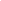 ENG 1001340 ENGLISH IIENG 1001370 ENGLISH IIIENG1001400  ENGLISH IVENG 1001310 ESOL IENG 1001340 ESOL IIENG 1001370 ESOL IIIENG1001400  ESOL IVMATHEMATICSALG 1200310  ALGEBRA IMAT 1207300 BUSINESS MATHEMATICALG 1200700  MATHATHEMATIC FOR COLLEGE READINESSGEO 1206310 GEOMETRYSCIENCEBIO 2000310BIOLOGY IEAS 2001310EARTH/SPACE SCIENCESCI 2002500 MARINE SCIENCE IPHS 2003310PHYSICAL SCIENCESOCIAL STUDIES2100310UNITED STATES HISTORY 2102335 ECONOMICS WITH FIN LIT (.5)2103300WORLD  GEOGRAPHY2106310UNITED STATES GOVERNMENT (.5)2107300 PSYCHOLOGY I2109310          WORLD HISTORYWORLD LANGUAGE0709300 SPANISH I 	0708350          SPANISH IIHEALTH1501310          HEALTH I (.5)9999999          HEALTH II (.5)VOCATIONAL8300420          DIVERSIFIED CAREER EDUCATION8500350          NUTRITION & FOOD PRINCIPAL (.5)ART HISTORY0100330           ART HISTORYRELIGION9999999           BIBLE DOCTRINE 9999999           CHRISTIAN FAITH AND LIVINGhttp://www.usicahs.org/Curriculum.htmlEXAMINATION PROCTOR AGREEMENTPROCTOR VERIFICATION The integrity of the U.S. International Christian Academy examination process is fundamental to our program. To ensure the integrity of this process, we carefully review the credentials of prospective proctors. Please note that we will not be able to process this form unless you enclose a copy of your business or organization letterhead or business card as a means of verifying your credentials. When an individual is approved as a proctor, he/she represents U.S. International Christian Academy and is responsible for the examination process.Proctors must be fluent in English and must be one of the following:Dedicated Human Resources professionalSupervisor, or other management professionalHead librarianTeacher with CertificationAlternative H.S., College/Community College/University testing centerLearning Center, Community Center, Detention CenterU.S. embassy/Consular/Government OfficeYour proctor may not be any of the following:FriendsFamily membersClergyHigh School or college affiliated school, principal, counselor, administrator, or faculty The proctor agrees to the following responsibilities:Provide a professional or organizational (non-personal) email address to receive exam materials.Security of the sealed examination until it is opened in the student's presence at the beginning of the examination session.Provision of a quiet, well-lighted area free from noise and distraction and within supervisory distance of the proctor. Proctoring at a home address is not permitted.Verification of time limits and use of approved instructional materials (if stipulated) permitted during the examination process. A student my not use a PC during the exam, unless approved as a disability accommodation.Termination of the examination, confiscation of exam materials, and immediate notificationSupervision of the student during a requested review of the completed exam - including overseeing that no copy of the test or notes that contain the exact wording of the test questions or answers are taken by the student during the review, and prompt return of the exam within the time limits stipulated in the review process. Photocopying an exam is not permitted.The exam’s electronic file must be deleted within 24 hours after completion of the exam by the student.Grading System Grade Criteria Student did not complete the required class work for approved reason Withdrawal WStudents receiving an “F” grade will be required to retake the test. Students receiving any grade less than a “C” are encouraged to retake the test to improve their grade.Students are required to keep up with the deadlines for each assignment as stated in the course syllabus. Additionally, the Parent-Student Handbook describes the Students Responsibilities as far as course completion, Grade Point Average (GPA), and fulfillment of all assignments in a timely manner.www.usicahs.org/curriculum.htmlOnline Tutorial ServicesStudents that demonstrate difficulty complying with the assignments and course requirements receive academic advisement and tutoring online by the faculty. http://www.usicahs.org/Library.htmlParent and CommunityParental support is extremely important in a student’s education and achievement. At US International Christian Academy, the parents are an integral part of our high school program. Parents must come visit our facilities to register their son/daughter and be introduced to the school and all the services available to the students. Parents are welcome to contact the school with any concern or to inquire about their son/daughter progress. www.usicahs.orgparentclubusica@yahoo.comadmin@usicahs.orgAdvisory BoardThe school has an Advisory Board consisting of members representing administrative staff, faculty, parents and when possible alumni. The board is responsible for providing feedback from the analysis and results of the evaluation and assessment process. The board meets once a year after the week of evaluation and assessment to make its recommendations to the administration. The school aims to maintain open relations and communication with the parents. The first meeting with the parents during the process of admission, they receive orientation as well as their children. Parents are able to participate in the Advisory Board. They are also encouraged to inquire about their children’s performance and to ask for parent conferences with the faculty. The school also sends home a newsletter every semester.The Advisory Board receives the results of the Evaluation and Assessment forms and provides feedback on the recommendations and implementations provided by the faculty and administration. www.usicahs.orgSchool RecognitionsOur school has already earned numerous awards and congratulations letters as well as an “Proclamation” from Miami Dade County, Florida, honored  U.S. International Christian Academy on April 30th, 2002 and other Proclamations from City of South Miami, City of Sweetwater. Visit our website: http://www.usicahs.org/Recognitions.htmlProclamations, Awards and Congratulations lettershttp://www.usicahs.org/Recognitions.htmlProfessional Ethics Professional standards of integrity are expected of all of the members of the faculty, administration and support staff. Integrity is the basis of ethics. School AssociationsAll participants are expected to accept responsibility for their actions so that they will learn the value of accountability as an aid in their personal development. Students who do not exhibit a responsible attitude may be deprived of involvement in activities.www.usicahs.orghttp://www.usicahs.org/Student-Life-.htmlhttp://www.usicahs.org/News.htmlFacebook: https://www.facebook.com/pages/US-INTERNATIONAL-CHRISTIAN ACADEMY/110368659002927S.G.A. Facebook: https://www.facebook.com/#!/usicastudentsassociationsTwitter: https://twitter.com/USICAHighSchoolYoutube: https://www.youtube.com/user/USICAHighSchoolExtra CurricularAs stated in our philosophy, "through academic, spiritual, athletic, extracurricular, and service programs, U.S. International Christian Academy (U.S.I.C.A.) provides the opportunity for students to discover, develop, and use their God-given talents". Manyextra-curricular on line activities are available. For Student e-Bulletins, School e-News and Recommended Activities List visit our website: http://www.usicahs.org/News.htmlU.S.I.C.A. Online Student Government AssociationThe government of student body is the student organization online present all students. The students' union is often dedicated to social, organizational activities, representation and academic support of the membership.https://www.facebook.com/#!/usicastudentsassociationsEmail: usicasgastudentcouncil@yahoo.com Online Spanish Club "Viva Espana"This club promotes online an understanding of the Spanish culture, Literature, Music, Food and Customs.email:USICASpanishClub@yahoo.comScholarship​USICA Honor Scholarship provides scholarships to eligible students with special needs and/or economic necessity. The application is available online at: http://usicahs.org/College-Orientation.htmlProtocol for Volunteers, Staff and Teachers Digital fingerprints completed every five years and each volunteer applicant must have their fingerprints taken digitally.U.S. International Christian Academy will conduct a State & National Background Check (level 2) through the Florida Department of Law Enforcement (FDLE) and the Federal Bureau of Investigation (FBI).If an applicant receives a screening clearance they may work as a volunteer at U.S. International Christian Academy if all criteria are met. Volunteers must register online or contact Apex Fingerprint.www.apexfingerprinting.comhttp://usicahs.org/About-USICA.htmlChild Protective InvestigationsFlorida law provides that any person who knows or has reasonable cause to suspect that a child is abused by a parent, legal custodian, caregiver or other person responsible for the child’s welfare must report such knowledge to the Department of Children and Families. The school will cooperate with all child protective investigations by DCF or the local law enforcement agency.Reports should be made to Florida’s Department of Children and Families by calling the Abuse Hotline at: 1-800-96-ABUSE (1-800-962-2873)http://www.myflfamilies.com/service-programs/abuse-hotlinehttp://statelaws.findlaw.com/florida-law/florida-child-abuse-laws.htmlhttp://usicahs.org/About-USICA.htmlCommunity Services Participating in community service provides students the opportunity to apply their knowledge, communication and leadership skills. Social responsibility is practiced and instilled while gaining valuable personal experiences. All students are required to complete 50 hours of service to his/her community during their academic program. Students can serve at any non-profit organization, to include hospitals, churches, and / or library facilities. All of our students are highly encouraged to become involved in the community. “Everybody can be great because everybody can serve.” The words of Dr. Martin Luther King, Jr. still hold true today. At U.S International Christian Academy, we desire greatness for each student, and firmly believe that good avenue to achieve greatness is through Christian service and community service. Participating in community service provides students to apply their knowledge, communication and leadership skills. Social responsibility is practiced and instilled while gaining valuable personal experiences.  U.S. International Christian Academy has been approved as an Official Certifying Organization for the President's Volunteer Service Awards program. All service hours must be PRE-APPROVED unless served at one of the locations on our Approved Places of Service List. Hours not pre-approved will not count towards this requirement. All service hours must be PRE-APPROVED unless served at one of the locations on our Approved Places of Service List found on the website. Hours not pre-approved will not count towards this requirement.See the Community Services Application Form online http://www.usicahs.org/Community-Services.htmlSee the President's Volunteer Services Awards website: http://www.presidentialserviceawards.govWorkplace Atmosphere U.S. International Christian Academy is an educational institution dedicated to the professional and intellectual growth of its students. It is necessary that our workplace maintain a professional atmosphere as well as one of warmth and friendliness. All employees are expected to contribute to promoting a congenial and cooperative learning environment.  AllergyU.S. International Christian Academy is a Free Peanut/Nuts Facility.Medical and Alert Information for Teachers, Staff, Parents and Student visit M.D. Corner http://www.usicahs.org/Admissions.htmlFollow us:M.D. Corner  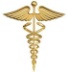 Admission ProcessEvery eligible student is assured entrance into U.S. International Christian Academy. To file an application and participate in the high school admissions process, a student must: a)  Be 16 years old or older, b)  Submit an application online or in person, c)  Provide official copies from previous high schools attended (if applicable), d)  Receive individualized academic advising and orientation and e)  Sign an enrollment agreement.After the students’ transcripts are evaluated, a study plan is implemented in order to provide the students the courses that they are missing.The school provides all necessary information on programs and expectation on the school’s website as well as admission package that is presented to the parent during the enrollment process.  The Enrollment Agreement specifies all fees including tuition, textbook, and instructional services. This agreement is signed by during the admissions process.http://www.usicahs.org/Admissions.htmlAdmissions PolicyNon Discrimination PolicyU. S. International Christian Academy does not discriminate in its admission a hiring practices on the basis of race, color, sex, age, religion, national or ethnic origin or physical disabilities, national or ethnic origin or physical disabilities.http://www.eeoc.gov/laws/practices/index.cfmhttp://www.usicahs.org/Admissions.html	Admissions CriteriaAdmission to U.S. International Christian Academy is not selective. Admission is based upon the following criteria:1. Application2. Previous examination score3. Current school record and Transcripts4. Interviewhttp://www.usicahs.org/Admissions.htmlCancellation PolicyYou may cancel this agreement without penalty or obligation within (3) business days (excluding Saturday, Sunday and legal holidays) after the enrollment agreement has been signed and accepted. To cancel this agreement, deliver a signed and dated letter to the US International Christian Academy in the event of cancellation, the registration fee and school tuition are non-refundable. http://www.usicahs.org/Admissions.htmlDispute ResolutionPlease make it formally presenting a written description of your complaint, and next step is to forward your complaint to the school principal. http://www.usicahs.org/Admissions.htmlCollege/University Admissions Disclaimer/Refund PolicyPost-secondary institutions may ask for additional requirements for entrance as freshmen student including ACT/SAT Test, TABE or TOEFL Test, or any other diagnostic exams.Refund on the registration fee will be given within 72 hours of enrollment in the high schoolThe college/university student applicant must verify the entrance requirements to advice prior to enrolling in US International Christian Academy otherwise, full tuition will be required to complete the high school program.U.S. International Christian Academy has limited acceptance in for-profit educational institutions.The tuition is $1,200.00 and Books are $50.00 each one. At least $50.00 payment is required per week.  Transcript or high school diploma will be released with any outstanding debt on account.Some Colleges or Universities have the right to accept or not our diploma. They might have additional requirements such as SAT/ACT Test, TOEFL Test, Admission Test recommendation letters, or additional requirements or additional accreditations. Please check with your future colleges or universities regarding admission policies before you fill out the applications and complete our academic program. The Tuition fee is non-refundable. Please check with your future colleges or educational institution regarding admission policies. The admission policies of each college can change without notice.www.usicahs.orghttp://www.usicahs.org/Admissions.htmlBook Fee or Book Rental FeeThe book fee is $50.00 each one and Books Rental Fee is $100.00 per an academic year (two semesters) The Book fee and the Book Rental Fee must be paid the due date. If these fees are not paid by the due date, the child will not receive his/her books.For Book Rental Contract see our website: http://usicahs.homestead.com/College-Orientation.htmlBook LoanWe currently accept Student Books Loan. Application is available online.http://www.usicahs.org/College-Orientation.htmlhttp://www.usicahs.org/Donations.htmlAccommodations for Students with DisabilitiesThe building is accessible to students with disabilities in accordance with the Americans with Disability Act of 1990 (ADA). http://www.ada.gov/pubs/ada.htmhttp://www.usicahs.orgTitle III of the Americans with Disability Act of 1990 (ADA) prohibits discrimination on the basis of disability in access to private schools and universities. U.S. International Christian Academy provides reasonable accommodations (e.g., a modification or adjustment to the status quo inherent in the program or activity) to qualified students with disabilities, allowing them to participate fully in the programs and activities of the school. Students who believe they are in need of such accommodations should contact the Office of Student Services. U.S. International Christian Academy maintains strict confidentiality with regards to medical information related to students’ disabilities. Any complaints or concerns regarding disability accommodations should be presented to the Office of Student Services. Complaints will be handled in accordance with the school’s complaint procedures. http://www.ada.gov/pubs/ada.htmSpecial Need ProgramStudents with special learning needs may request curricular modifications. Teachers and the learning specialists work together to identify and implement modifications.If you have any disability or special need, hearing or vision impairment, call contact us for direct access to school representatives who are trained in providing support using accessibility services. http://www.ada.gov/pubs/ada.htmA.D.A. ComplianceIf any member of the school feels that he/she has a disability and needs special accommodations of any nature whatsoever, the instructor will work with you to provide reasonable accommodations to ensure that you have a fair opportunity.  http://www.ada.gov/http://www.usicahs.orgStudent Technology Requirementsa. Students should have access to a computer or I Padb. Students should have internet access. c. Internet Explorer 7, 8, 9 d. Mozilla Firefox 3, 4 e. Google Chrome f. The ability to download and save files and documents to a computer (If you don't have a computer, please visit your Public Library)www.mdpls.orghttp://www.usicahs.org/Curriculum.html Privacy Policy ​U.S. International Christian Academy is committed to maintaining your confidence and trust, and maintains the privacy policy to protect personal information you provide online. http://www.usicahs.org/Admissions.html​No Release of Information to Third Parties Personal information collected as a function of this Web site will not be released to third parties except to further the purpose for which you provide the information or if such release is required by law. No information which is made available to students for these purposes shall be leased, sold, or otherwise made available to non-students without explicit permission or except as required by law.U.S. International Christian Academy is in compliance with Family Educational Rights and Privacy Act of 1974 (FERPA) (PL 90-247).The student record cannot be released to any other party without written consent of the student.The U.S. Department of Education offers this link to educate students and staff to learn about their policy FERPA.http://www.ed.gov/policy/gen/guid/fpco/ferpa/index.htmlhttp://www2.ed.gov/policy/gen/guid/fpco/index.htmlVisit our Website: http://www.usicahs.org/Admissions.htmlFamily Educational Rights and Privacy Act (FERPA)The Family Educational Rights and Privacy Act (FERPA) (20 U.S.C. § 1232g; 34 CFR Part 99) is a Federal law that protects the privacy of student education records. The law applies to all schools that receive funds under an applicable program of the U.S. Department of Education.FERPA gives parents certain rights with respect to their children's education records. These rights transfer to the student when he or she reaches the age of 18 or attends a school beyond the high school level. Students to whom the rights have transferred are "eligible students."•Parents or eligible students have the right to inspect and review the student's education records maintained by the school. Schools are not required to provide copies of records unless, for reasons such as great distance, it is impossible for parents or eligible students to review the records. Schools may charge a fee for copies.•Parents or eligible students have the right to request that a school correct records which they believe to be inaccurate or misleading. If the school decides not to amend the record, the parent or eligible student then has the right to a formal hearing. After the hearing, if the school still decides not to amend the record, the parent or eligible student has the right to place a statement with the record setting forth his or her view about the contested information.•Generally, schools must have written permission from the parent or eligible student in order to release any information from a student's education record. However, FERPA allows schools to disclose those records, without consent, to the following parties or under the following conditions (34 CFR § 99.31): ◦School officials with legitimate educational interest;◦ Other schools to which a student is transferring;◦ Specified officials for audit or evaluation purposes;◦ Appropriate parties in connection with financial aid to a student;◦ Organizations conducting certain studies for or on behalf of the school;◦ Accrediting organizations;◦ To comply with a judicial order or lawfully issued subpoena; ◦ Appropriate officials in cases of health and safety emergencies; and◦ State and local authorities, within a juvenile justice system, pursuant to specific State Law.Schools may disclose, without consent, "directory" information such as a student's name, address, telephone number, date and place of birth, honors and awards, and dates of attendance. However, schools must tell parents and eligible students about directory information and allow parents and eligible students a reasonable amount of time to request that the school not disclose directory information about them. Schools must notify parents and eligible students annually of their rights under FERPA. The actual means of notification (special letter, inclusion in a PTA bulletin, student handbook, or newspaper article) is left to the discretion of each school.For additional information, you may call 1-800-USA-LEARN (1-800-872-5327) (voice). Individuals who use TDD may use the Federal Relay Service.Or you may contact us at the following address: Family Policy Compliance OfficeU.S. Department of Education400 Maryland Avenue, SWWashington, D.C. 20202-8520http://www.ed.gov/policy/gen/guid/fpco/ferpa/index.htmlhttp://www.usicahs.org/Admissions.htmlParental Rights in case of SeparationAccordance with Florida Statute 61.13 (3) will make school records and in-person conferences available to both parents unless a court order specifically revokes this right, in which case it is the responsibility of the custodial parent to provide the court order to the school. http://www.usicahs.org/Admissions.htmlConfidentiality PolicyWe believe that a spirit of openness, trust, and confidentiality are necessary to overcome obstacles to personal growth and development. For this reason, all issues in Counseling are treated with utmost confidentiality. However, two serious situations may occur when this is not the case:1. When harm may come to the student or any other person as a result of the student’s actions, parents and proper authorities will be notified.2. In the event of suspected child abuse, counselors, teachers and administrators are responsible for reporting this serious situation to the Dept. of Children and Family Services and local authorities. In either situation, counselors and teachers are mandated by Florida law to report the situation so that proper services may be made available to the student and family. http://www.usicahs.org/Admissions.htmlFinancial ObligationsThe satisfaction of all financial obligations to the school, including books, tuition and fees, constitutes a material condition for continued enrollment in the school. The school may disallow students from taking quarterly, semester, or final examinations if the parents or legal guardians fail to meet any financial obligation to the school. In addition, the school may withhold the issuance of transcripts or any other student records and/or disallow participation in or access to school activities, and/or disenrollment the student if any financial obligations are not met.http://www.usicahs.org/Admissions.htmlSchool TuitionThe tuition is $1,200.00 per academic year. The tuition per each semester is $600.00. Summer classes are not included. Books and fees are not included.http://www.usicahs.org/Admissions.htmlhttp://www.usicahs.org/Payments.htmlMethod of Payments  U. S. International Christian Academy provides unique and custom payment plans including a variety of accepted methods of payment. Choose from the options below according to what best serves your needs. Once you have made your selection, please contact an advisor who will be happy to assist your request.http://www.usicahs.org/Payments.htmlPayment PlanOur payment plan is set up with $50.00 weekly payment or $200.00 monthly payment.  The tuition is $1,200.00 and Books are $50.00 each. Contact an advisor to set up your payment plan. Visit our website:  http://www.usicahs.org/Payments.htmlCredit Cards PaymentWe currently accept MasterCard, VISA and Discover credit cards or debit cards. We request writing permission from the cardholder and complete the Credit Card Authorization Form at www.USICAhs.org  in the section Applications and Forms or pay online visit our website: http://www.usicahs.org/Payments.htmlMoney Orders, Cashier Checks and Personal Checks We currently accept money orders, cashier checks, or personal checks. This is because you must mail a money order, personal check or cashier check to our school headquarters which means it will take much longer to process your payment. www.truist.comhttp://www.usicahs.org/Payments.htmlWestern Union Payments ​We currently accept Western Union Payments. Contact the School Office.http://www.usicahs.org/Payments.htmlhttp://www.westernunion.com/HomeReturned ChecksYou will be assessed the following service charges for all returned checks on which payment is refused by the bank for nonsufficient funds. Service Charge of $25.00​http://www.usicahs.org/Admissions.htmlApplications for Books LoanWe currently accept Student Books Loan. Applications are available online.Visit our website www.usicahs.org in the section Applications and Forms.See books list at our website http://www.usicahs.org/Donations.htmlFundraiser ProjectsNo student may solicit funds in the school’s name unless such solicitation has been authorized in writing by the principal.http://usicahs.orgEmployee Dress Code Professional attire and personal appearance must be maintained in a dignified and business appropriate manner by all employees during working hours and during all occasions while representing USICA.  www.usicahs.orgDress and Grooming Employees shall act as role models by exemplifying the highest standard of professional appearance for the educational purposes of teaching community values and proper grooming and hygiene.General Guidelines The dress and grooming of all employees shall be clean, neat, in a manner appropriate for their assignments, and in accordance with the following standards: Hygiene and Groominga) Personal cleanliness: Personal cleanliness, including proper oral hygiene and absence of controllable body odors are a standard. Perfumes and fragrances should be kept at a minimum. b) Hair: Hair shall be clean, neatly trimmed and well-groomed. All beards and moustaches should be trimmed and neat in appearance. Any apparatus that an employee uses to hold back their hair must be clean. No hats, caps or other head coverings shall be worn inside the building. c) Fingernails: Fingernails should be clean, well manicured and moderate in length, and appropriate for the work site. d) Jewelry: Jewelry in pierced sites will be visible on the ear only. All other piercings must be covered or removed during work. Other jewelry should be appropriate for the work. Reasonable accommodation will be made in regards to religious, cultural or disability situations and will be reviewed on an individual basis for compliance with this policy. www.usicahs.orgDress Codea) Dresses and all outer garments shall fit properly and be of an acceptable length. Slacks must fall between the knee and the ankle, and must be of a dressy or business casual nature. b) Halters, tank tops, see-through garments, or clothing with revealing/provocative necklines, bare backs, bare midriff, or spaghetti straps shall not be permitted. In addition, clothing with symbols, phrases, or slogans advertising tobacco, alcohol products, or any controlled substances are unacceptable. c) If shirttails are made to be worn tucked in, they must be tucked in. If shirttails are worn in, and pants are designed to be worn with a belt, a belt or suspenders shall be worn. d) Footwear shall exclude flip flops, open-toed shoes, and slippers. e) Clothing that reveals undergarments shall not be worn. f) Hemlines for skirts and dresses should be long enough not to be distracting. Skirt and dress hemlines more than three inches above the knee and shorts are not acceptable.g) Shorts, leggings, warm-ups, spandex or similar tight pants, exercise clothes, or any garment that may appear to be an undergarment are unacceptable. h) Jeans may be worn on designated casual/dress down days, designated spirit days, and teacher in-service days. i) All administrative staff are expected to dress in a professional manner. Male administrative staff or teachers are required to wear shirts and ties. Acceptable alternatives for shirt and tie are a turtle neck with a jacket.j) Male instructional staff shall be expected to wear slacks and collared shirts or other appropriate professional attire. Ties are required. Acceptable alternatives for shirt and tie are a turtle neck with a jacket.k) For the allied health faculty, scrub suits may be worn in lieu of shirt and slacks. l) Undergarments are required, but should not be visible above, below or through clothing. www.usicahs.orgExceptions to Guidelines The following exceptions apply to these guidelines: a) Exceptions to these general guidelines are to be made as necessary to allow staff to observe religious customs or beliefs. b) To accommodate medical needs, allergies or specific situation."Dress Down" or Casual Dress Days Dress down days has become very popular as a strategy for improving moral and school spirit among employees. Dress down days will apply to professional employees and academic and administrative support employees only. Fridays are considered a dress down day. Attire for dress down days will be "relaxed casual." Relaxed casual dress may include jeans, Capri pants, the absence of a tie, the substitution of a polo shirt for dress shirt, and tennis shoes. Religious, Racial, Gender-Specific or Ethic AttireNothing in this policy is intended to abridge rights at law relating to non-discrimination, or hinder the advancement of diversity at the institution. Significant flexibility in freedom of choice will be shown in relation to religious or ethnic attire. Exceptions: (1) Anytime scheduled meetings or other work commitments involve the general public, outside business representatives, Board members or government employees outside the institution, good judgment in choice of attire is expected. This will normally mean wearing business dress attire for that day. www.usicahs.orgLocating Employees During working hours, all personnel should make sure that the office knows at all times where they can be reached. When leaving the school, they are expected to notify the proper person of their destination and the probable time of their return. Persons assigned an out-of-town engagement should advise the office promptly of any changes in location, hotel address and probable date of return, so they can be reached quickly in an emergency. Visit our website: http://www.usicahs.org/News.html for any alert or emergencies.Personal and Credit References PurposeInasmuch as personnel files contain private and confidential information, the school restricts access to these files and to other confidential information about employees. The following procedures specify how inquiries for information regarding current or former employees will be handled. Personal References Due to the increasingly restrictive Federal laws regarding personal privacy, U.S. International Christian Academy will not provide any information, favorable or unfavorable, regarding quality of job performance unless a request is made in writing by the employee. Personal Phone Calls U.S. International Christian Academy realizes the need for employees to be able to receive phone calls of a personal nature. At the same time, our phones must remain uncluttered for business and student contacts. When a personal call reaches the receptionist or any staff, an attempt will be made to reach the employee, especially if an emergency is indicated. The telephone lines of the School are for official School use only. No employee or visitor will use phones for personal use, except in cases of emergency; in any case, these calls should be limited in order that the school telephone will not be tied up for an unreasonable amount of time. Faculty and Staff members may not place long distance telephone calls for personal purposes and charge them to the School. Cell phones during work hours must only be used in case of an emergency. Employees are responsible for checking their phone mail and email correspondence frequently throughout the day. Employees are expected to respond to the messages as soon as possible, and preferably the same day the message is left. Protection of Personal Property The safeguarding of personal effects in the office or while on assignment is the responsibility of the individual. The School office carries no insurance on, and can accept no responsibility for, loss of personal effects, including cash. Misrepresentation The intentional non-submission of any report, form or data, or the submission of any report, form or data with a deliberate intention to mislead—will be cause for immediate termination of employment.Policy Concerning Visitors on School OfficeUnless accompanied by a member of the Administrative Staff, no visitors are allowed in the conference rooms, advisement areas. Under no circumstances are students to bring children into the advisement area. Relation with other Employees and Students It is expected that members of our school conduct themselves with dignity and propriety in their relationships with other employees and students to assure that their professional relationship and the reputation of the school are not impaired. Any employee who does not exercise good taste in relationships with other employees and students, and which, in the judgment of the administration, impairs the operation or reputation of the School, will be subject, after due process, to a dismissal. Potential employees are expected to disclose, at the time of employment interview, the existence of any familiar relation with any current member of the administration, faculty, or staff.AcademicsCurriculumU.S. International Christian Academy curriculum follows the Florida Standards Assessment /FLDOE and Apologia Home School for high schools as well as the requirements set forth by Public School System.All students follow the same curriculum. Students that demonstrate difficulties achieving the course objectives are required to come to the school for individualized tutoring or assistance. Students earn credits per each course completed with a D and above. Each course is equivalent to one (1) credit. The students need 24 credits to complete the high school program. This policy is published in the School Handbook and in the Parent-Student Handbook.A plan of action is prepared for each student ensuring that all standards for graduation are met and all courses missing or needed for graduation are completed. Extended time is provided for completion of each course if the need arises, but there is a time limit of an additional 6 months or the student will receive an “F” for that course.  The goals and the objectives for each subject are aligned with the content and materials offered in the selected textbook.  The courses follow the Florida Standards Assessments and objectives and the textbooks correlate with the standards and objectives. The mission and goals of the school aim to assist the students to complete high school, thus by following the required State standards, the students will earn a high school diploma that is compatible with the state’s demands and requirements.The teachers are provided with textbooks for each of the courses assigned to them. The school also follows the Florida Standards Assessments/FLDOE which includes the curriculum guidelines for each course according to the standards and guidelines set by the state for each grade level.The textbooks used are the ones adopted and used by schools in order to provide curriculum continuity and sequence to the students that are transferring from public school; also these textbooks are correlated to the Florida Standards Assessments. Teachers also make recommendations on the reference resources and additional books, Comprehensive Reading Plan and materials. Visit our website: http://www.usicahs.org/Curriculum.htmlCore and ElectivesCore and Elective Courses: Our inclusive set of core courses cover subjects in math, science, language arts, and social studies. We also offer many elective courses in areas such as foreign languages, history and government. U.S. International Christian Academy requires 24 academic credits, including Math, English, Science, Social Studies, Religion, Foreign Languages and Electives.Courses Descriptions and ObjectivesEach course syllabus includes the Florida Standards Assessments and the objectives for each course as well as the detailed course outline that specifies the assignments or activities to be completed to satisfy the specific standard.  The school follows the same curriculum followed by Schools which offers health and physical education, foreign languages and psychology. These are courses are comparable to what is offered at most public high schools in the state of Florida.  www.usicahs.org/curriculumLearning ProcessThe assistant principal evaluates all the courses as well as the goals for each discipline. He ensures that the courses are comparable to the public schools system and that the students are receiving quality education and the correct amount of required courses for graduation.The school provides academic support and tutoring in order to assist the student to meet the allotted time for course completion.  Teachers provide assistance and tutoring to students when they express having difficulty with an assignment. The tutoring sessions can be administered online only by appointment.Students have direct access to the school’s e-library. Visit our website: http://www.usicahs.org/Library.htmlIn the course syllabus, the teachers are requested to implement writing assignments or research papers where students have to use the databases available and be able to cite their sources as well. For example, in the Social Studies class, the teacher has added assignments that involve student presentations using Power Point in which they have to attach a narrative for each slide.When the students complete their assignments, research paper, exams or any form of graded evaluation, the grade goes directly to the Grade Book. Upon completion of the course a copy of the grade book is downloaded and the grades are transferred to the students’ report cards. A copy of each course’ grade book is filed in the Registrar’s Office. The parents and students have the right to review the grades and receive copies of the report card as requested. The courses’ evaluation and assessment forms measure the expected outcomes and results obtained from the courses’ evaluations which are based on the courses’ objectives. The courses’ objectives are derived from the Florida Standards Assessments which are the state’s requirements for completion and mastery of each course.http://www.usicahs.org/Curriculum.htmlMinimum CreditsStudents are required to take a minimum of 6 credits each year and to pass all courses they attempt. Failure to do so requires that the course be made up in summer school or in an approved correspondence/online course.Additional RequirementsIn addition to academic requirements, students must maintain a satisfactory attendance and disciplinary record as defined by the school meet all financial obligations to the school, complete one hundred hours of approved community service and participate in the four year prayer days and overnight retreat program. www.usicahs.org/curriculum Course Outline/SyllabusCourse Outline/Syllabus: http://www.usicahs.org/Curriculum.htmlCheating and Plagiarism in the ExaminationA “Zero” will be given on the test for cheating in any form, including plagiarism, taking help or copying from other students or giving help to other students during the tests / final exam. If any student is caught cheating during the examination, his/her name will be duly noted by the instructor and reported to the concerned authorities for further action (namely, an “F” in the course, expulsion from the school, etc.). MisconductThe student is responsible for any classroom misbehavior, academic misconduct or indiscipline, which is conducive to the educational process and for achieving standards of performance established by the instructor. A student may be penalized for any misbehavior or misconduct. Academic misconduct includes (but is not limited to) giving or receiving assistance on a test, quiz, or homework assignment for which such assistance is not permitted, falsifying a document to obtain an excusal from a test, and using unauthorized notes on a test or quiz. “The instructor has the final authority in all matters relating to the course content, grading practices, and classroom policies and procedures.” Penalties for Academic Misconduct range from an “F” in the course to “expulsion” from the college. In the tests or final exam, you will not be allowed to use the textbook or class-notes or handouts or formula.Threats of Violence The disciplinary consequences for a student whose verbal or written comments, including email messages or text messages that threaten serious bodily harm to another student or member of the faculty, administrator or staff or destruction of property, may include, but not be limited to:a. Immediate suspension from the school;b. Treatment or consultation by a psychologist or psychiatrist at the parents‟ expense and/or by the school counselor, both of whom may be asked to submit a written evaluation. If it is determined that the child was serious about the threat and has the capacity to carry it out, the student may be expelled from the school.http://www.usicahs.org/Student-Life-.htmlFlorida Standards Assessments/ FLDOEU.S. International Christian Academy follows the Florida Standards Assessments/FLDOE. Check our website to see the each Florida Standards Assessmentshttp://usicahs.org/Curriculum.html?_=1385825812039www.doe.govFlorida Standards Assessments FLDOEhttp://usicahs.org/Curriculum.htmlSchool Calendar 2022 - 23First SemesterMonday, August 22, 2022 First day of schoolMonday, September 5, 2022 Labor Day – no schoolMonday, October 10, 2022 Christopher Columbus Day – no schoolThursday, November 11, 2022 – Veterans’ Day-no schoolThursday, November 24-28, 2022- Thanksgiving holiday -no schoolFriday, December 17th. 2022 – Faculty day – Friday, December 23, 2022– Monday, January 3, 2023- School Christmas VacationsSecond SemesterMonday, January 3, 2023, First DayMonday, January 16, 2023 Martin Lither King Birthday Monday, February 20, 2023 Presidents’ Day – no schoolWednesday, April 5 – April 17, 2023- Holly Week Recess no-schoolMonday, May 29, 2023 Memorial Day – no schoolFriday, June 2, 2023 Last day of schoolMonday, June 5, 2023 – Faculty daySunday June 18, 2023 –Graduation DaySummer Terms Summer IJune 15th - July 7th Summer IIJuly 10th - August 7thSchool HolidaysLabor Day Columbus DayElection DayVeterans' DayThanksgiving DayChristmas DayNew Year's DayMartin Luther KingPresidents DayGood FridayEaster SundayMemorial DayIndependence DaySchool Calendar at our website: http://usicahs.org/Calendar-.htmlFacebook: https://www.facebook.com/pages/US-INTERNATIONAL-CHRISTIAN ACADEMY/110368659002927For recent news: http://usicahs.org/News.htmlFacebook: https://www.facebook.com/pages/US-INTERNATIONAL-CHRISTIAN ACADEMY/110368659002927Twitter: https://twitter.com/USICAHighSchoolYoutube: https://www.youtube.com/user/USICAHighSchoolCode of Behavior Individual development, individual responsibility, and a respect for each individual within society are at the root of our program. Our code of behavior reflects this commitment while fostering the skills and attitudes that are necessary in order to become responsible citizens.We expect all members of our school community -- students, teachers, and parents or guardians -- to set an example which will result in U.S. International Christian Academy being a zone of zero-tolerance for vandalism, violence, racism, illegal substances and harassment. http://www.usicahs.orgResponsibilities At U. S. International Christian Academy there are simple guiding principles and we expect all behaviors to support these principles. The behavior of each of us must demonstrate, at all times, respect and consideration for the rights of others both within our school community and society at large. Teachers and parents should make it clear that each student has a responsibility to complete all class work, writing reports and tests on time, and that punctuality is an important life skill which is reinforced at school, and which shows respect for others. Students have a responsibility to learn. Teachers have a responsibility to teach. General Rules Property – The office, books, and the personal property of staff and students will be safe and free from damage. Vandalizing school property will be subject to clean up duty, costs incurred and/or suspension. Plagiarism– Students will be instructed with regards to the seriousness of this offense as well as what constitutes plagiarism by their teachers. Students who have plagiarized will re-do the assignment for a maximum value of 75%. Parents will be informed. A second offense will be subject to a suspension or a zero. Smoking –Smoking in the school office is prohibited by law and will not be tolerated. Smoking inside the building or on school property is not permitted and is subject to suspension, U.S. International Christian Academy does not support smoking for any of its students. Substance Abuse – U. S. International Christian Academy will not tolerate the use and/or possession of alcohol or drugs at school or at any school activity. The possession or use of illegal substances is prohibited and will result in a suspension and/or expulsion. Weapons - The possession of or threat to use weapons or replicas is not tolerated and will result in confiscation and an immediate suspension and further procedures upon investigation and police report.Bullying/Intimidation – Anti Bullying Policy The school is committed to promoting a safe, healthy, caring, and respectful learning environment for all of its students. As such, bullying is strictly prohibited and will not be tolerated. Therefore, this policy prohibits any unwelcome verbal or written conduct or gestures directed at a student by another student that has the effect of:1. Physically, emotionally, or mentally harming a student;2. Damaging, extorting or taking a student’s personal property;3. Placing a student in reasonable fear of emotional or mental harm;4. Placing a student in reasonable fear of damage to or loss of personal property; or5. Creating an intimidating or hostile environment that substantially interferes with a student's educational opportunities or the Catholic mission of the school.I. Definitiona. Bullying may involve but is not limited to: teasing, name-calling, slurs, rumors, jokes, false accusations, intimidation, stalking, innuendos, demeaning comments, pranks, social isolation, gestures, cyber-bullying or other verbal or written conduct. Cyber-bullying includes the following misuses of digital technology: teasing, intimidating, or making false accusations about another student by way of any technological tool, such as sending or posting inappropriate email messages, instant messages, text messages, digital images or website postings (including blogs and social network sites).b. This definition includes students who either directly engages in an act of bullying or who, by their behavior, support another student’s act of bullying.II. Scope This policy prohibits bullying that occurs either:a. on school premises before, during, or after school hours;b. on any bus or vehicle as part of any school activity; orc. during any school function, extracurricular activity or other school-sponsored event or activity.III. Reporting Complaintsa. Each student and parent has a duty to report any bullying to the school immediately. If a student experiences (or a parent witnesses or learns of) any incident of bullying, the incident must be promptly reported to the school principal. The principal will provide the student/parent with the Bullying Complaint.IV. Disciplinary Actiona. Any student found to have violated this policy may be subject to appropriate disciplinary action, which may include: temporary removal from the classroom, loss of privileges, detention, counseling, parent conference, suspension, expulsion, and/or notification to appropriate authorities. The disciplinary action may be unique to the individual incident and may vary in method and severity based on the principal’s discretion.V. False reports or accusations of bullying also constitutes a violation of this policy and may subject the offending party to appropriate disciplinary action.Criminal incidents are referred to the local police or law enforcement agency who have jurisdiction. All crime victims and witnesses are strongly encouraged to immediately to report any crime to security officer and to the appropriate police agency. Criminal incidents are referred to the local police or law enforcement agency who have jurisdiction. All crime victims and witnesses are strongly encouraged to immediately to report any crime to security officer and to the appropriate police agency.See our website: http://www.usicahs.org/Student-Life-.html Unacceptable Use of Outside TechnologyThe school expects students to use information technology (including, but not limited to, the Internet, email, instant messaging and text messaging) in a responsible and ethical fashion in compliance with all applicable laws and with Christian moral principles, both in and out of the school setting. Accordingly, students may not post, place, upload, share, or communicate any images, photographs, statements or inferences relating to or including profanity, vulgarity, indecency, illegal use of drugs, illegal use of alcohol or other illegal or illicit activities.Additionally, students may not use information technology for the purpose of defaming,threatening, teasing or harassing any other student, staff member, parent, faculty member, or other person. This includes, but is not limited to, communications on social networks such as Twitter and Facebook. In addition, this rule applies to communications both during the school year and while students are on vacation or summer breaks. Students are responsible for all materials and communications made on personal websites and social networks and the materials and communications should be consistent with Christian moral principles, including any materials or communications posted on their sites by other individuals. Moreover, any unauthorized use of the school’s name (or common names associated with the school) or any likeness or image of the school or its employees or agents is strictly prohibited.Use of Photos The school reserves the right to use student or parent photos in any school publication and on the school’s website. Any parent who does not wish his or her child’s picture or video to be used accordingly must notify the school’s principal in writing prior to the beginning of the school year. Parents, by executing this acknowledgement of receipt of this Handbook, HEREBY RELEASE the school, and their corporate members, officers, employees, and agents, from any claims.Internet use• The Internet is a rich and valuable source of information for education. Inappropriate materials are available on the Internet and are strictly prohibited. These materials include items of a sexual or pornographic nature, extremist or militant materials, gambling, depictions of violence, images that are intended to be abusive or harassing, etc. Students must not access, display, or store this type of material.• Information obtained through the Internet must be properly cited and in compliance with copyright laws. Due to the quickly changing nature of the Internet, a hard copy of referenced material is recommended.• Students are required to give proper credit to all Internet sources used in academic assignments, whether quoted or summarized. This includes all forms of media on the Internet, such as graphics, movies, music, and text.• Plagiarism includes the use of any information obtained from the Internet that is not properly cited. Plagiarism of Internet resources will be treated in the same manner as any other incidences of plagiarism.Copyright• Unauthorized duplication, installation, alteration, or destruction of data programs, hardware, or software is prohibited.• Data, programs, hardware, software, and other materials including those protected by copyright may not be transmitted or duplicatedParents and Teacher Conferences Parent and Teacher Conference nights are scheduled during the academic year. However, parents are encouraged to contact teachers and/or guidance counselors at any time during the school year to discuss their child’s academic status. Parents should use e-mail to contact teachers and staff. Staff e-mail addresses are on our website www.usicahs.org.EndorsementsU.S. International Christian Academy is not associated with any others educational institutions, High Schools, Colleges, Vocational Schools or Universities or company. U.S. International Christian Academy does not endorse any product, company or organization.Change of Address Any change of address, email or phone number(s) must be given to the school in writing and send to the following email: admin@USICAhs.org or www.usicahs.orgComprehensive Reading Plan Students are required to read at least 1 book or their equivalent during each classas independent reading at-home. Students must also read for 30 minutes at home as part of their daily homework assignment in all subjects. Check your Class Reading Assignment at http://www.usicahs.org/Curriculum.html  and check free eBooks at www.openlibrary.org .Additional School Information http://www.usicahs.org/index.htmlNoteThe provisions of this publication are not to be regarded as a contract or an offer to contract. The administrative officers, and their agents, through appropriate action, reserve the right to change any provision at any time. Admission to, employment and promotion in U.S. International Christian Academy  shall be on the basis of merit, and there shall be no discrimination on the basis of ethnic background, gender, religion, national origin, age, or physical handicap.Policy of NondiscriminationU.S. International Christian Academy adheres to a policy of nondiscrimination in employment and educational programs affirmatively to provide equal opportunity for all as required by:  The Civil Rights Act of 1964 - prohibits discrimination basis of race, color, religion, or origin. The Civil Rights Act of 1964 as amended - prohibits discrimination in employment on the basis of race, color, religion, gender, or national origin and the Education Amendments of 1972 - prohibits discrimination on the basis of gender. Age Discrimination in Employment Act of 1967 (ADEA) as amended - prohibits discrimination on the basis of age with respect to individuals who are at least 40. The Equal Pay Act of 1963 as amended - prohibits gender discrimination in payment of wages to women and men performing substantially equal work in the same establishment. Section 504 of the Rehabilitation Act of 1973 - prohibits discrimination against the disabled. Americans with Disabilities Act of 1990 (ADA) - prohibits discrimination against individuals with disabilities in employment, public service, public accommodations and telecommunications. The Family and Medical Leave Act of 1993 (FMLA) - requires covered employers to provide up to 12 weeks of unpaid, job-protected leave to "eligible" employees for certain family and medical reasons. The Pregnancy Discrimination Act of 1978 - prohibits discrimination in employment on the basis of pregnancy, childbirth, or related medical conditions. Florida Educational Equity Act (FEEA) - prohibits discrimination on the basis of race, gender, national origin, marital status, or handicap against a student or employee. Florida Civil Rights Act of 1992 - secures for all individuals within the state freedom from discrimination because of race, color, religion, sex, national origin, age, handicap, or marital status. 
​“Open Door” Policy We maintain an “open door” policy, which allows parents to speak directly with the student’s teacher. Please call the office to request that a teacher call you. If a concern cannot be resolved with the teacher, please contact the School Principal.www.usicahs.orgBOOKS LIST 2022-23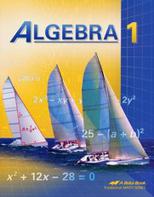 ALG 1200310 ALGEBRA I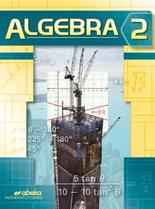 MAT 1207300 ALGEBRA IIG 1200310 ALGEBR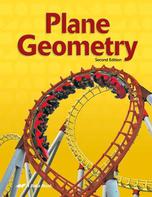 GEO 1206310 GEOMETRY​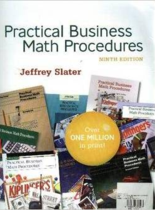 MAT 1200700 PRACTICAL BUSINESS MATHEMATIC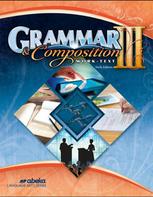 ENG 1001310 ENGLISH I GRAMMAR AND COMPOSITION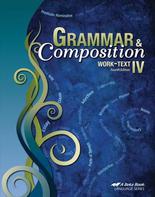 ENG 1001340 ENGLISH II GRAMMAR AND COMPOSITION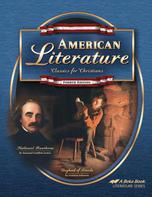 ENG 1001370 ENGLISH III AMERICAN LITERATURE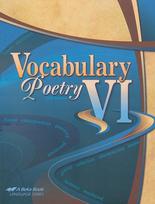 ENG10001400 ENGLISH IV VOCABULARY & POETRY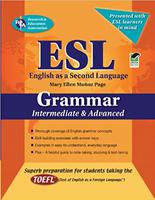 ENG 1001310 ESOL IENG 1001340 ESOL II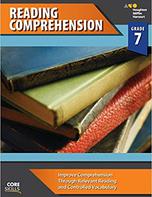 ENG 1001370  ​ESL IIIENG 1001400  ESL IV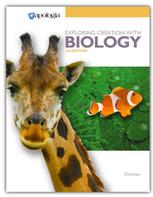 BIO 2000310   BIOLOGY I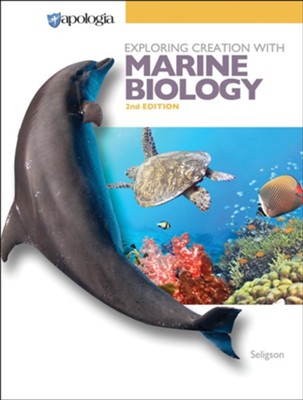 SCI 2002500 MARINE SCIENCE I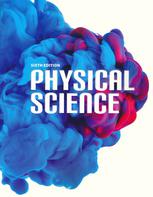 PHS 2003310 PHYSICAL SCIENCE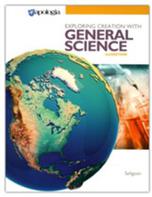 SCI 2001310  GENERAL SCIENCE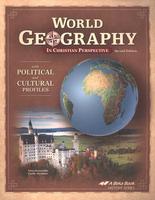 GEO 2103300 WORLD GEOGRAPHY IN CHRISTIAN PERSPECTIVE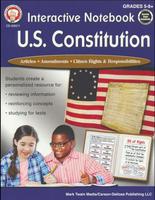 GOV 2106310 U.S. GOVERNMENT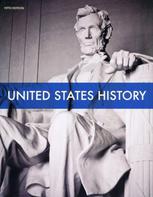 HIS 2100310  U.S. HISTORY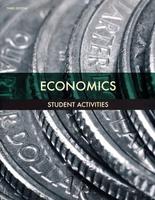 ECO 2102335 ECONOMICS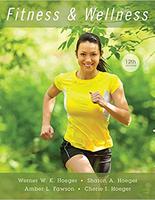 HEA 1501310  HEALTH I FITNESS AND WELLNESS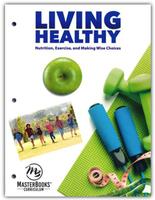 HEA 09999999  HEALTH II LIVING HEALTHY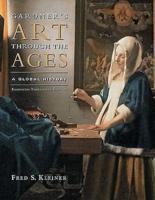 ART 01003330 ​ART HISTORY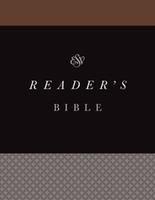 REL 9999999  READER'S BIBLE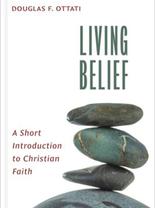 REL 9999999 LIVING BELIEF A SHORT INTRODUCTION FOR CHRISTIAN FAITH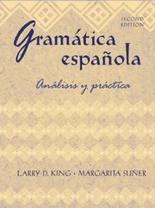 SPA I 0709300  GRAMATICA ESPANOLA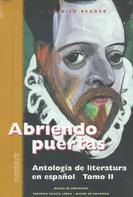 SPA 0708350 SPANISH II SPANISH LITERATURE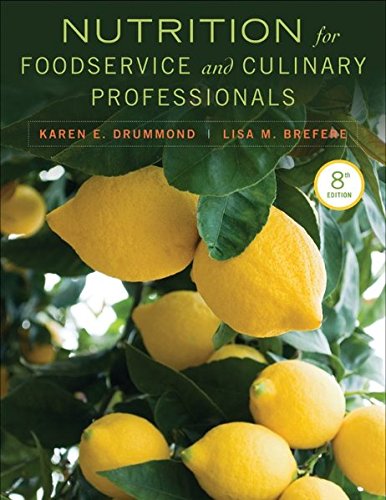 NFP 8500350  NUTRITION & FOOD PRINCIPAL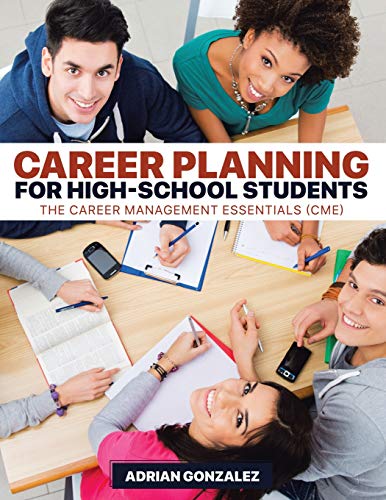 DCE 8300420 DIVERSIFIED CAREER EDUCATION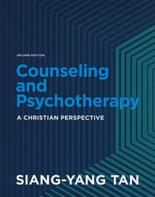 PSY 2107300 PHYCHOLOGY I COUNSELING AND PHYCHOTHERAPY: A CHRISTIAN PERSPECTIVE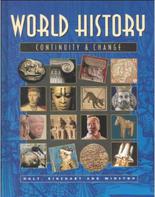 WHI 2109310 WORLD HISTORY AccreditationAccreditation is the voluntary process of being certified by meeting minimum requirement designated by an accrediting agency. Accreditation is both a status and a process. As a status, accreditation provides public notification that an institution or program meets standards of quality and that the institution is fulfilling its stated purpose with excellence and integrity as verified by the accrediting body. As a process, accreditation reflects the fact that in achieving recognition by the accrediting agency, the institution or program is committed to self-study and external review by one's peers in seeking not only to meet standards but also to continuously seek ways in which to enhance the quality of education and training provided.In the state of Florida, private schools are not required to be accredited- this is a choice. The private school chooses which accrediting agencies are best aligned to the vision and purpose of the school.PROFESSIONAL AFFILIATIONS/MEMBERSHIPSU.S. International Christian Academy is proud to have professional membership with theFlorida Coalition of Christian Private Schools Accreditation  (F.C.C.P.S.A.)National Association of Private Schools (N.A.P.S.)National Alliance of Christian Schools (N.A.C.S.)U.S. INTERNATIONAL CHRISTIAN ACADEMYU.S. International Christian Academy is based on the concept that “God is the source of all life, truth, begins by and knowledge. Therefore, true learning knowing God”.www.USICAhs.orgadmin@USICAhs.orghttp://www.usicahs.org/Library.htmlhttp://www.usicahs.org/Curriculum.htmlChapter 1 Introduction to Physical Fitness and Wellness 1Lifestyle, Health, and Quality of Life 3 Life Expectancy 4 Importance of Increased Physical Activity 5Federal Guidelines for Physical Activity 6Benefits of Physical Fitness 7Physical Fitness 11Health-Related Fitness 11 Skill-Related Fitness 11 Wellness 12 The Path to Fitness and Wellness 13 Behavior Modification 13 Values and Behavior 14 Your Brain and Your Habits 15 Willpower 16 Motivation and Locus of Control 16 Changing Behavior 17 The Trans-theoretical Model for Changing Behavior 17 The Process of Change 19 Self-Analysis 20 Positive Outlook 20 Commitment 20 Environment Control 20 Mindfulness 20 Behavior Analytic 20 Goal Setting  20Helping Relationships 20Countering 20Monitoring 20Rewards 21Smart Goals 21Goal Evaluation 22A word of Caution Before you Start Exercise 22Asses your Behavior 23Asses your Knowledge 23Chapter 2 Assessment of Physical Fitness 30 The Value of Fitness Testing 31 Responders Versus Non-responders 32 Fitness Assessment Battery 32 Health Fitness Standard 32 Physical Fitness Standard 33 Cardio-respiratory Endurance 33 Assessing Cardio-respiratory Endurance 35 Muscular Fitness 37Muscular Strength and Muscular Endurance 39 Determining Strength 39 Muscular Flexibility 42 Assessing Flexibility 42 Body Composition 44 Assessing Body Composition 46 Effects of Exercise and Diet on Body Composition 52 Assess Your Behavior 53 Assess Your Knowledge 53 Chapter 3 Exercise Prescription 59 Monitoring Daily Physical Activity 60 Exercise Prescriptions 63 Cardio-respiratory Endurance 63 Cardio-respiratory Exercise Prescription 64   Daily Active Lifestyle 68Exercise Volume 68 Rate of Progression 69 Muscular Fitness (Muscular Strength and Muscular Endurance) 70 Overload Principle 70 Specificity of Training 70 Periodization 71 Muscular Strength Training Prescription 71 Strength Training Exercises 75 Core Strength Training  77Designing Your Own Strength-Training Program 77 Dietary Recommendations for Strength Development 78 Flexibility 78 Muscular Flexibility Prescription 79 When to Stretch? 81 Designing a Flexibility Program 82 Preventing and Rehabilitating Low Back Pain 82Effects of Posture 86 Effects of Stress 86 Contraindicated Exercises 86 Getting Started 86 Setting Fitness Goals 87 Assess Your Behavior 89 Assess Your Knowledge 89 Chapter 4 Evaluating Fitness Activities 102 Traditional Fitness Activities 103 Walking 104 Jogging 104 Strength Training 105 Aerobics and Group Cardin Classes Swimming 106 Water Aerobics 107 Cycling 107 Cross-Training 109 Cross-Country Skiing 109 Rowing 110Elliptical Training/Stair Climbing 111 Racquet Sports 111 Yoga 111 New Fitness Trends 111 High-Intensity Interval Training 112 Stability Exercise Balls 113 Core Training 113 Group Personal Training 114 Outdoor Training 114 Fitness Boot Camp 114 Circuit Training 114 Functional Fitness 114 Dance Fitness 115 Rating the Fitness Benefits of Aerobic Activities I5 Skill-Related 17 Team Sports 119 Tips to Enhance Your Aerobic Workout Assess Your Behavior 120 Assess Your Knowledge 120 Chapter 5 Nutrition fur Wellness 124 The Essential Nutrients 126 Carbohydrates 126 Fats 128 Proteins 130 Vitamins 131 Minerals 131 Water 131 Nutrition Standards 132 Dietary Reference Intakes 132 Daily Values 133 Macronutrient Composition Guidelines 135 Caloric Content of Food 135 Balancing the Diet 136 Nutrient Analysis 137 Vegetarianism 137 Nutrient Supplementation 139Benefits of Foods 143 Probiotics 144 Fish 144 Advanced Glycation End Products 145 Eating Disorders 145 Anorexia Nervosa 146 Bulimia Nervosa 147 Binge-Eating Disorder 147 Emotional Eating 148 Eating Disorder Not Otherwise Specified (EDNOS) 148 Treatment 148 Dietary Guidelines 148 Balancing Calories to Manage Weight 148 Foods and Nutrients to Increase 149Recommendations for Specific Population Groups 150 A Lifetime Commitment to Wellness 150 Assess Your Behavior 151 Assess Your Knowledge 151Chapter 6 Weight Management 153 Tolerable Weight 156 Fad Dieting 157 Principles of Weight Management 158 Energy-Balancing Equation 158 Diet and Metabolism 158 Recommendation 160 Sleep and Weight Management 161 Light Exposure and BMI 161 Monitoring Body Weight 162 Exercise and Weight Management 162 The Myth of Spot Reducing 164 The Role of Exercise Intensity and Duration in Weight Management 164 Overweight and Fit Debate 166 Designing your own weight loss program 167Estimating your caloric Intake 167Monitoring Your Diet Through Daily Food Logs 169 Using Low-Fat Entrees 169Protein Intake  170 Behavior Modification and Adherence to a Lifetime Weight Management Program 170You Can Do it 173Asses your Behavior 174Asses your Knowledge 174Chapter 7 Stress Management 181 The Mind/Body Connection 182 Sleep and Wellness 183 Stress 184 The Body's Reaction to Stress 184 Adaptation to Stress 185 Alarm Reaction 185 Resistance 185 Exhaustion/Recovery 185 Thirty-Second Body Scan 186 Behavior Patterns 186 Vulnerability to Stress 187 Sources of Stress 190 Coping with Stress 192 Time Management 192 Techno stress 195 Relaxation Techniques 196 Physical Activity 196 Progressive Muscle Relaxation 197 Breathing Techniques 198 Meditation 199 Yoga 199 Tai Chi 200 Visual Imagery 201 Which Technique Is Best? 201 Assess Your Behavior 202 Assess Your Knowledge 202Chapter 8 A Healthy Lifestyle Approach 205 A Wellness Lifestyle 206 Spiritual Well-Being 206 Causes of Death 207 Diseases of the Cardiovascular System 208 Types of Cardiovascular Disease and Prevalence 208 Risk Factors for CHD 209 Cancer 221 Guidelines for Preventing Cancer 222 Early Detection 228 Chronic Lower Respiratory Disease 229 Accidents 229 Substance Abuse 230 Alcohol 230 Illegal Drugs 230 Treatment for Chemical Dependency 232 Sexually Transmitted Infections 232 HIV/AIDS 232 Preventing STIs 234 Assess Your Behavior 235 Assess Your Knowledge 235 Chapter 9 Relevant Fitness and well Issues 239 Wellness Behavior Modification Issues 240 Safety of Exercise Participation and Injury Prevention 241 Considerations for Women 250Nutrition and Weight Control 254 Exercise and Aging 260 Fitness/Wellness Consumer Issues 262 "What's Next? 267 Assess Your Behavior 270 Assess Your Knowledge 270 Appendix A: Strength-Training Exercises 272 Appendix B: Flexibility Exercises 281 Appendix C: Exercises for the Prevention and Rehabilitation of Low Back Pain 284 Appendix D: Contraindicated Exercises 287 Appendix E: Selective Nutrient Content of Common Foods 291Notes 301 Answer Key 307Glossary 308 Index 314E. Methodology1.Lifetime Health: Life Skills Workbook (Lifetime Health 2009) Paperback by RINEHART AND WINSTON HOLT (Author)2.Fitnes100 Interactive Activities for Mental Health and Substance Abuse Recovery [Spiral-Bound]3.Carol A. Butler (Author)s and Wellness [Paperback) by Wener W.K. Hoeger and Sharon A. Hoeger (Authors)4.Wellness: Nursing Diagnosis for Health Promotion [Paperback]  by Karen M. Stolte (Author)5.Prentice Hall Health Skills For Wellness Teacher Edition 1997 Isbn 0134249046 Textbook Binding – January 1, 1997by Prentice Hall (Author)6. Walking and Jogging for Health and Wellness (Cengage Learning Activities) [Paperback] byFrank Rosato (Author)7.Teen Health, Course 2, Student Edition [Hardcover] by McGraw-Hill (Author)8.Family Guide to Emotional Wellnes Paperback by Patrick Fanning  (Editor) , Matt McKay (Editor)H) Web Reference:http://www.fitness.gov/http://www.class.co.uk/links/www.http://marshhealthclasswebsite.weebly.com/links.htmlwww.lausd.net/Sepulveda_MS/ClassLinks/Aguinaga/page7.htmlhttp://www.pinellashealth.com/RelatedLinks.asphttp://www.nutrition.gov/http://www.fda.gov/Food/ResourcesForYou/Consumers/NFLPM/ucm274593.htmhttp://www.healthypeople.gov/2020/default.aspxhttp://www.doh.state.fl.us/http://www.health.gov/dietaryguidelines/2010.asphttp://www.nhlbi.nih.gov/index.htmhttp://www.healthfinder.gov/http://healthierus.gov/http://www.fruitsandveggiesmorematters.org/http://www.floridacharts.com/charts/default.aspxwww.whitehouse.gov/the-press-office/first-lady-launches...www.presidentschallenge.orgwww.fitness.gov/be-activeI.  Journals:Journal in HealthJ. Magazines:Health and FitnessA Healthy MeWomen HealthAliveB PositiveLiving NutritionMen HealthTotal Health MagazineShapeK. Organizations:President's Council on Fitness, Sports & NutritionPresidential Youth Fitness ProgramU.S. Special Olympics, World Health Organization, U.S. Department of Health BOOK: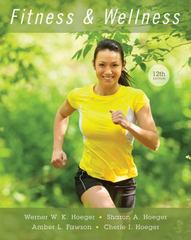 Text Book:  Fitness and Wellness HEALTH FITNESS LIFESTYLE Authors: Wener Hoeger, Wener WK Hoeger, Sharon A Hoeger, Sharon HoegerPublisher: CENGAGE Learning 2016Course: No. 1501310 HEALTH IISBN:1305638018- ISBN-13:9781305638013ACADEMIC MISCONDUCT:Academic misconduct includes cheating (using unauthorized materials, information, or study aids in any academic exercise), plagiarism, falsification of records, unauthorized possession of examinations, intimidation, and any and all other actions that may improperly affect the evaluation of a student’s academic performance or achievement, or assisting others in any such act or attempts to engage in such acts. Academic misconduct in any form is inimical to the purposes and functions of the school and therefore is unacceptable and prohibited.Any faculty member, administrator or staff member may identify an act of academic misconduct and should report that act to the department head or administrative supervisor.Students violating the standards of academic honesty are subject to disciplinary action including reduction of a grade(s) in a specific course, assignment, paper, or project; a formal or informal reprimand at the professorial, dean, or academic vice president level; expulsion from the class in which the violation occurred; expulsion from a program; or expulsion from the school.U.S. International Christian Academy © 2013 Revised on January 6, 2022 USICA CopyrightU.S. INTERNATIONAL CHRISTIAN ACADEMYU.S. International Christian Academy is based on the concept that “God is the source of all life, truth, begins by and knowledge. Therefore, true learning knowing God”.www.USICAhs.orgadmin@USICAhs.orghttp://www.usicahs.org/Curriculum.htmlWeekly Lesson PlanSubject: HEALTH II   No. 9999999   Topic: Quality of LifeSEMESTER II Week of: OCTUBER 10-14, 2022 U.S. INTERNATIONAL CHRISTIAN ACADEMYU.S. International Christian Academy is based on the concept that “God is the source of all life, truth, and knowledge. Therefore, true learning begins by knowing God”.www.usicahs.orgadmin@USICAHS.ORGCourse Curriculum Review Subject: HEALTH I No 1501310School Year: 2021-22_________ Completed on: December 15, 2021________Comments and suggestions: N/AU.S. INTERNATIONAL CHRISTIAN ACADEMYwww.USICAhs.orgadmin@USICAhs.ORGU.S. International Christian Academy is based on the concept that “God is the source of all life, truth, and knowledge. Therefore, true learning begins by knowing God”.Statement of Faith We believe:1. The Bible to be the inspired, infallible, authoritative Word of God.2. There is one God, eternally existent in three persons: the Father, the Son, and the Holy Spirit.3. In the deity of our Lord Jesus Christ, in His virgin birth, sinless life, miracles, and vicarious and atoning death through His shed blood, in His resurrection and ascension to the right hand of the Father, and in His personal return in power and glory.4. Regeneration by the Holy Spirit is absolutely necessary for the salvation of lost and sinful men.5. In the present ministry of the Holy Spirit by whose indwelling the Christian is enabled to live a Godly life.6. In the resurrection of both the saved and the lost: they that are saved unto the resurrection of life, and they that are lost unto the resurrection of eternal damnation.7. In the spiritual unity of all believers in our Lord Jesus Christ.U.S. INTERNATIONAL CHRISTIAN ACADEMYU.S. International Christian Academy is an independent, international autonomous global high school www.usicahs.orgadmin@usicahs.orgU.S. International Christian Academy is based on the concept that “God is the source of all life, truth, and knowledge. Therefore, true learning begins by knowing God”.LETTER NUMERICAL VALUEPOINTSSuperior Achievement                A            100 - 90                    4.00 pointsVery Good     B              89 - 803.00 pointsAverage     C              79 - 702.00 pointsPassing      D              69 - 601.00 pointsFailure     F              59 -  00.00  points  Incomplete     IU.S.I.C.A.Course Outline/SyllabusU.S.I.C.A.Course Outline/SyllabusU.S.I.C.A.Course Outline/SyllabusU.S.I.C.A.Course Outline/SyllabusGrade/Course: HEALTH I FITNESS LIFESTYLE DESIGN 1501310Grade/Course: HEALTH I FITNESS LIFESTYLE DESIGN 1501310Grade/Course: HEALTH I FITNESS LIFESTYLE DESIGN 1501310Grade/Course: HEALTH I FITNESS LIFESTYLE DESIGN 1501310Grade Level:  9th, High SchoolGrade Level:  9th, High SchoolGrade Level:  9th, High SchoolGrade Level:  9th, High SchoolA)TEXT BOOK: Fitness and Wellness HEALTH FITNESS LIFESTYLE HEALTH IAuthors: Wener Hoeger, Wener WK Hoeger, Sharon A Hoeger, Sharon HoegerPublisher: CENGAGE Learning 2016ISBN:1305638018- ISBN-13:9781305638013A)TEXT BOOK: Fitness and Wellness HEALTH FITNESS LIFESTYLE HEALTH IAuthors: Wener Hoeger, Wener WK Hoeger, Sharon A Hoeger, Sharon HoegerPublisher: CENGAGE Learning 2016ISBN:1305638018- ISBN-13:9781305638013A)TEXT BOOK: Fitness and Wellness HEALTH FITNESS LIFESTYLE HEALTH IAuthors: Wener Hoeger, Wener WK Hoeger, Sharon A Hoeger, Sharon HoegerPublisher: CENGAGE Learning 2016ISBN:1305638018- ISBN-13:9781305638013A)TEXT BOOK: Fitness and Wellness HEALTH FITNESS LIFESTYLE HEALTH IAuthors: Wener Hoeger, Wener WK Hoeger, Sharon A Hoeger, Sharon HoegerPublisher: CENGAGE Learning 2016ISBN:1305638018- ISBN-13:9781305638013Order No.: 1Code: HEA 1501310Class Type: OnlineResources:Text bookTeacher works CD Teacher interactive OnlineLinks, Skype, ZoomInstructional Supports:Textbook, Reference Books, Magazines, Journals, Websites Links, Video Conference, Comprehensive Reading Plan, Videos, Health Television, Zoom, Social Media, PBS Public Television, CNN Health, Fl. Health Dept.Videos ConferencePhotographs for use in teaching, Zoom, Social MediaLength: 1 yearArea: HealthCredits: 1Total Numbers of class hours:300 hrsType: MandatoryStandards:Florida Standardswww2.dadeschools.netPrerequisite:No requisiteThis course is designed to assist students in obtaining accurate information, developing lifelong positive attitudes and behaviors, and making wise decisions related to their personal health.  Study will include personal and community health; mental, emotional, and social health; injury prevention and safety; nutrition and physical activity; alcohol, tobacco, and other drugs; growth, development, and sexual health. Central themes are the acceptance of personal responsibility for lifelong health, respect for and promotion of the health of others, an understanding of the process of growth and development, and informed use of health-related information, products, and services.This course is designed to assist students in obtaining accurate information, developing lifelong positive attitudes and behaviors, and making wise decisions related to their personal health.  Study will include personal and community health; mental, emotional, and social health; injury prevention and safety; nutrition and physical activity; alcohol, tobacco, and other drugs; growth, development, and sexual health. Central themes are the acceptance of personal responsibility for lifelong health, respect for and promotion of the health of others, an understanding of the process of growth and development, and informed use of health-related information, products, and services.To develop in all students an understanding ofHealth and Wellness• Analyze and solve real-life health problems.• Work cooperatively on tasks that develop and enhance their conceptual understanding of health.• Develop lifelong positive attitudes and behaviors related to health.• Incorporate health-related knowledge into everyday behavior.• Understand the effects of personal behavior on the health and well-being of others.• Understand the influence that people have on the environment and the way in which elements within the environment affect the health of groups and individuals.• Understand the aspects of physical, mental, emotional, and social growth and development common to all people as well as those aspects that are unique to individuals.To develop in all students an understanding ofHealth and Wellness• Analyze and solve real-life health problems.• Work cooperatively on tasks that develop and enhance their conceptual understanding of health.• Develop lifelong positive attitudes and behaviors related to health.• Incorporate health-related knowledge into everyday behavior.• Understand the effects of personal behavior on the health and well-being of others.• Understand the influence that people have on the environment and the way in which elements within the environment affect the health of groups and individuals.• Understand the aspects of physical, mental, emotional, and social growth and development common to all people as well as those aspects that are unique to individuals.D) ContentsD) Contents Tests50%Written Reports20%Homework10%Class Work20%F) Book Reference:F) Book Reference:TopicQuality of  LifeObjectives Understand Material presented through readings, videos, discussion and assignments.Develop a healthy personal and physical lifestyle.Identify stressful situations and be able to manage stress.Develop a long-range nutritional plan for healthful living.Determine criteria for evaluating food products and food labels.Evaluate physical fitness needs, interests, and opportunities.Identify the most common diseases related to poor healthy habits and lack of physical activities, as well as the use of drugs, alcohol and tobacco.AssignmentsEssay:  “Quality of Life’’ (at least 5 paragraphs)Deadline: October 14, 2022 at noonActivityZOOM discussion of videos and chapters main topics. EvaluationThrough assignments, discussion, and essay.MaterialsTextbook: Health II doesn’t need a textbook.The teacher should guide the readings through different articles and perhaps.Video: “ Healthy weight -Why Is It Important To Keep A Healthy Body Weight ” www.youtube.com/watch?v=iVdlEWXWXRgWebsite:www.fitness.gov www.nutrition.govMagazine: Health & Fitness Magazines CommentsMonitor progress daily to ensure work completion.Criteria MetYesNoPartiallyEducational objectives are clearly stated      XObjectives are aligned with the Fla. Standards      XThe course content is properly outlined      XStudents’ expectations clearly stated      XAssignments demonstrate the achievement of learning objectives      XThe reading assignments are appropriate      XAssignments are allocated sufficient time for completion      XOnline resources are sufficient       XOnline resources are relevant to the course      XThe textbook is appropriate and up to date      XThe textbook covers all the objectives      X